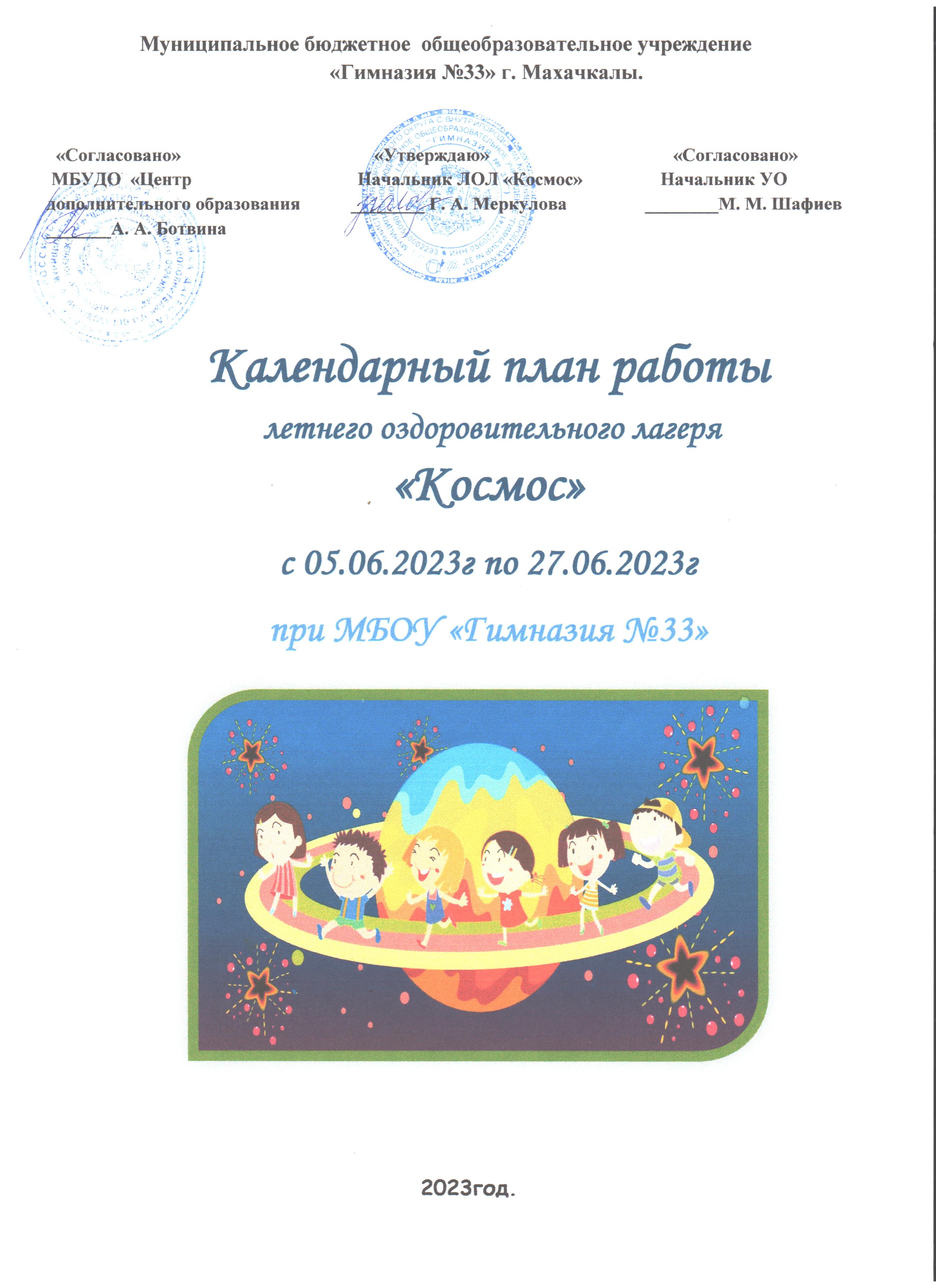 План-сетка мероприятийлетнего оздоровительного лагеря с дневным пребыванием детей «КОСМОС»на период с 05.06.2023 по 26.06.2023Начальник ЛОЛ                                Г. А. Меркулова«Космос»День неделиДень 105 июня 2023День 105 июня 2023День 105 июня 2023День 105 июня 2023Тема дняТема дняВремяСодержание дняСозвездие знакомств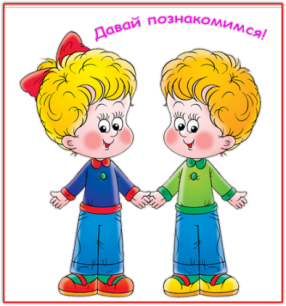 Созвездие знакомств8:00Приход педагогов.Созвездие знакомствСозвездие знакомств8:20Совещание педагогов по координации работы на деньСозвездие знакомствСозвездие знакомств8:30Встреча детей в лагере.«Солнышко встаёт - спать ребятам не даёт»Созвездие знакомствСозвездие знакомств08.45–09.00Зарядка:«Мы рады вам! Чтобы быть весь день в порядке, надо делать всем зарядку!»Созвездие знакомствСозвездие знакомств09.00–09.15Линейка: «Пора, пора! На линейку, детвора!» (объявление плана работы на день)Созвездие знакомствСозвездие знакомств9:15-10:00Завтрак: «Каша, чай, кусочек сыра –вкусно, сыто и красиво.»Созвездие знакомствСозвездие знакомств10:00-10:40Тренинг «Знакомство». Беседа «Я и мои друзья»Созвездие знакомствСозвездие знакомств10:40-11:15Минутка безопасности. Инструктаж по  технике безопасности  для воспитанников пришкольного лагеря по правилам поведения в пришкольном лагере.Созвездие знакомствСозвездие знакомств11:15-12:30Торжественная линейка открытия лагерной смены «Курс на лето 2023».Созвездие знакомствСозвездие знакомств12:30-13:00Операция «Уют». Выбор названия отрядов, девиза. Оформление отрядных уголков.Созвездие знакомствСозвездие знакомств13:00-14:00Обед: «Нас столовая зовёт, суп отличный и компот.»Созвездие знакомствСозвездие знакомств14:00-14:30Свободное время. Подвижные игры на свежем воздухе.Созвездие знакомствСозвездие знакомств14:20-14:30Линейка (подведение итогов дня).Созвездие знакомствСозвездие знакомств14:30Уход детей домой, совещание педагогов, анализ дня.«До свидания! До новых встреч!»День неделиДень 206 июня 2023День 206 июня 2023День 206 июня 2023Тема дняТема дняВремяСодержание дняСозвездие здоровья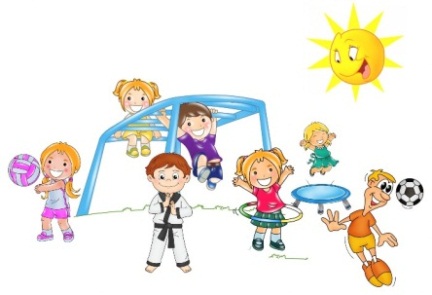 Созвездие здоровья8:00Приход педагогов.Созвездие здоровьяСозвездие здоровья8:20Совещание педагогов по координации работы на день.Созвездие здоровьяСозвездие здоровья8:30Встреча детей в лагере. «Солнышко встаёт - спать ребятам не даёт»Созвездие здоровьяСозвездие здоровья8:45-09:00Зарядка: «Мы рады вам! Чтобы быть весь день в порядке, надо делать всем зарядку!»Созвездие здоровьяСозвездие здоровья9:00-09:15Линейка: «Пора, пора! На линейку, детвора!» (объявление плана работы на день)Созвездие здоровьяСозвездие здоровья9:15-10:00Завтрак: «Каша, чай, кусочек сыра –вкусно, сыто и красиво.»Созвездие здоровьяСозвездие здоровья10:00-10:30Минутка безопасности. Инструктаж по  технике безопасности  для воспитанников пришкольного лагеря при проведении массовых мероприятий (концертов, конкурсов,  слетов, брейн-рингов и др.)Созвездие здоровьяСозвездие здоровья10:30-11:10Беседа «Разговор о вредных привычках»Созвездие здоровьяСозвездие здоровья11:10-12:30Спортивные соревнования по минифутболу и пионерболу.Созвездие здоровьяСозвездие здоровья12:30-13:00Операция «Уют». Оздоровительные процедуры. Минутка здоровья «Мой рост и мой вес».Созвездие здоровьяСозвездие здоровья13:00-14:00Обед: «Нас столовая зовёт, суп отличный и компот.»Созвездие здоровьяСозвездие здоровья14:00-14:30Свободное время.Созвездие здоровьяСозвездие здоровья14:20-14:30Подвижные игры на свежем воздухе.Созвездие здоровьяСозвездие здоровья14:30Линейка подведение итогов дня.Созвездие здоровьяСозвездие здоровья14:30Уход детей домой, совещание педагогов, анализ дня.«До свидания! До новых встреч!»День неделиДень 307 июня 2023День 307 июня 2023День 307 июня 2023Тема дняТема дняВремяСодержание дняСозвездие экологии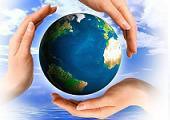 Созвездие экологии8:00Приход педагогов.Созвездие экологииСозвездие экологии8:20Совещание педагогов по координации работы на день.Созвездие экологииСозвездие экологии8:30Встреча детей в лагере. «Солнышко встаёт - спать ребятам не даёт»Созвездие экологииСозвездие экологии8:45-9:00Зарядка: «Мы рады вам! Чтобы быть весь день в порядке, надо делать всем зарядку!»Созвездие экологииСозвездие экологии9:15-10:00Завтрак: «Каша, чай, кусочек сыра –вкусно, сыто и красиво.»Созвездие экологииСозвездие экологии10:00-11:00Занятия с преподавателями  ЦДО Созвездие экологииСозвездие экологии11:00-11:15Практическое занятие по отработке плана эвакуации по сигналу «Пожар».Созвездие экологииСозвездие экологии11:15-11:30Минутка безопасности. Инструктаж по  технике безопасности для воспитанников пришкольного  лагеря о мерах профилактики клещевого энцефалита и клещевого боррелёза.Созвездие экологииСозвездие экологии11:30-12:15Игра-путешествие «Экологическая кругосветка»Созвездие экологииСозвездие экологии12:15-13:00Операция «Уют». Оздоровительные процедуры. Минутка здоровья «Злой волшебник- Табак»Созвездие экологииСозвездие экологии13:00-14:00Обед: «Нас столовая зовёт, суп отличный и компот.»Созвездие экологииСозвездие экологии14:00-14:30Свободное время.Созвездие экологииСозвездие экологии14:20-14:30Линейка. Итоги дня. Планерка к следующему дню.Созвездие экологииСозвездие экологии14:30Уход детей домой, совещание педагогов, анализ дня.«До свидания! До новых встреч!»День неделиДень 408 июня 2023День 408 июня 2023День 408 июня 2023Тема дняТема дняВремяСодержание дняСозвездие дружбы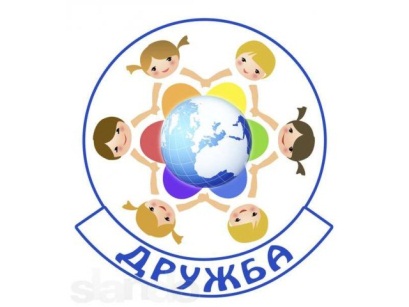 Созвездие дружбы8:00Приход педагогов.Созвездие дружбыСозвездие дружбы8:20Совещание педагогов по координации работы на день.Созвездие дружбыСозвездие дружбы8:30Встреча детей в лагере. «Солнышко встаёт - спать ребятам не даёт»Созвездие дружбыСозвездие дружбы8:45-9:00Зарядка: «Мы рады вам! Чтобы быть весь день в порядке, надо делать всем зарядку!»Созвездие дружбыСозвездие дружбы9:00-10:00Завтрак: «Каша, чай, кусочек сыра –вкусно, сыто и красиво.»Созвездие дружбыСозвездие дружбы10:00-10:20Минутка здоровья «Солнечный удар» (беседа об оказании первой помощи при тепловом ударе). Созвездие дружбыСозвездие дружбы10:20-10:40Подвижные игры на свежем воздухе.Созвездие дружбыСозвездие дружбы10:40-11:00Минутка безопасности. Инструктаж по  технике безопасности  для воспитанников пришкольного лагеря при проведении массовых мероприятий (концертов, фестивалей, конкурсов,  слетов, брейн-рингов и др.).Созвездие дружбыСозвездие дружбы11:00-11:40Беседа «Наполни сердце добротой». Подвижные игрыСозвездие дружбыСозвездие дружбы11:40-12:30Созвездие дружбыСозвездие дружбы12:30-13:00Операция «Уют». Оздоровительные процедурыСозвездие дружбыСозвездие дружбы13:00-14:00Обед: «Нас столовая зовёт, суп отличный и компот.»Созвездие дружбыСозвездие дружбы14:00-14:30Свободное время. Кружковая работаСозвездие дружбыСозвездие дружбы14.20 -14.30Линейка. Итоги дня. Планерка к следующему дню.Созвездие дружбыСозвездие дружбы14:30Уход детей домой, совещание педагогов, анализ дня.«До свидания! До новых встреч!»День неделиДень 509 июня 2023День 509 июня 2023День 509 июня 2023Тема дняТема дняВремяСодержание дняСозвездие дороги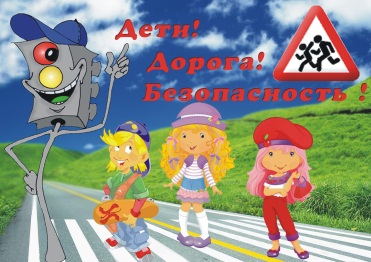 Созвездие дороги8:00Приход педагогов.Созвездие дорогиСозвездие дороги8:20Совещание педагогов по координации работы на день.Созвездие дорогиСозвездие дороги8:30Встреча детей в лагере. «Солнышко встаёт - спать ребятам не даёт»Созвездие дорогиСозвездие дороги8:45-9:00Зарядка: «Мы рады вам! Чтобы быть весь день в порядке, надо делать всем зарядку!»Созвездие дорогиСозвездие дороги9:00-09:15Линейка «Пора, пора! На линейку, детвора!»Созвездие дорогиСозвездие дороги9:15-10:00Завтрак: «Каша, чай, кусочек сыра –вкусно, сыто и красиво.»Созвездие дорогиСозвездие дороги10:00-10:20Минутка здоровья ( беседа по профилактике кишечных заболеваний).Созвездие дорогиСозвездие дороги10:20-11:00Спортивное мероприятие «Безопасное колесо». Беседа «Что означают дорожные знаки».Созвездие дорогиСозвездие дороги11:00-11:15Операция «Уют». Оздоровительные процедуры.Созвездие дорогиСозвездие дороги11:15-13:00Занятия с преподавателями  ЦДОСозвездие дорогиСозвездие дороги13:00-14:00Обед: «Нас столовая зовёт, суп отличный и компот.»Созвездие дорогиСозвездие дороги14:00-14:30Свободное время.Созвездие дорогиСозвездие дороги14:20-14:30Линейка. Итоги дня. Планерка к следующему дню.Созвездие дорогиСозвездие дороги14:30Уход детей домой, совещание педагогов, анализ дня.«До свидания! До новых встреч!»День неделиДень 610 июня 2023День 610 июня 2023День 610 июня 2023Тема дняТема дняВремяСодержание дняСозвездие этикета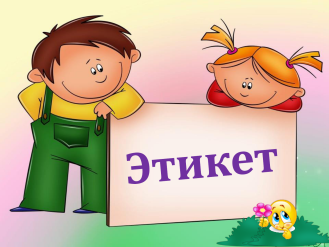 Созвездие этикета8:00Приход педагогов.Созвездие этикетаСозвездие этикета8:20Совещание педагогов по координации работы на день.Созвездие этикетаСозвездие этикета8:30Встреча детей в лагере. «Солнышко встаёт - спать ребятам не даёт»Созвездие этикетаСозвездие этикета8:45-9:00Зарядка: «Мы рады вам! Чтобы быть весь день в порядке, надо делать всем зарядку!»Созвездие этикетаСозвездие этикета09.00-09.15Линейка: «Пора, пора! На линейку, детвора!»Созвездие этикетаСозвездие этикета9:00-10:00Завтрак: «Каша, чай, кусочек сыра –вкусно, сыто и красиво.»Созвездие этикетаСозвездие этикета10:00-10:30Минутка здоровья «Зеленая аптечка» (беседа о первой помощи при укусах насекомых). Минутка безопасности. Инструктаж по действию воспитанников пришкольного лагеря при угрозе или возникновении ЧС.Созвездие этикетаСозвездие этикета10:30-11:30Игровая программа «Страна этикета».Созвездие этикетаСозвездие этикета11:30-12:30Занятие по кружкам и интересам.Созвездие этикетаСозвездие этикета12:30-13:00Операция «Уют». Оздоровительные процедуры.Созвездие этикетаСозвездие этикета13:00-14:00Обед: «Нас столовая зовёт, суп отличный и компот.»Созвездие этикетаСозвездие этикета14:00-14:20Свободное времяСозвездие этикетаСозвездие этикета14:20-14:30Линейка. Итоги дня. Планерка к следующему дню.Созвездие этикетаСозвездие этикета14:30Уход детей домой, совещание педагогов, анализ дня.«До свидания! До новых встреч!»День неделиДень 711 июня 2023День 711 июня 2023День 711 июня 2023Тема дняТема дняВремяСодержание дняСозвездие театра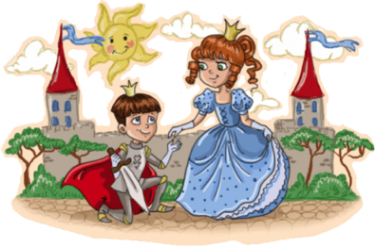 Созвездие театра8:00Приход педагогов.Созвездие театраСозвездие театра8:20Совещание педагогов по координации работы на день.Созвездие театраСозвездие театра08.30 Начало работы лагеря: встреча детей«Солнышко встаёт - спать ребятам не даёт» Созвездие театраСозвездие театра08:45-09:00Зарядка: «Мы рады вам! Чтобы быть весь день в порядке, надо делать всем зарядку!»Созвездие театраСозвездие театра09.00–09.15Линейка: «Пора, пора! На линейку, детвора!» (объявление плана работы на деньСозвездие театраСозвездие театра9:15-10:00Завтрак: «Каша, чай, кусочек сыра –вкусно, сыто и красиво.»Созвездие театраСозвездие театра10:00-10:15Минутка здоровья «Витамины» (беседа о пользе витаминов и их содержании в различных продуктах). Созвездие театраСозвездие театра10:15-11:00Интеллектуальная игра-викторина «Гости к театру».Созвездие театраСозвездие театра11:00-12:00Спектакль любимой сказки среди отрядов.Созвездие театраСозвездие театра12:00-12:30Беседа на тему «Здоровый образ жизни и сердечно-сосудистые заболевания» с приглашением фельдшера.Созвездие театраСозвездие театра12:30-13:00Операция «Уют». Оздоровительные процедуры.Созвездие театраСозвездие театра13:00-14:00Обед: «Нас столовая зовёт, суп отличный и компот.»Созвездие театраСозвездие театра14:00-14:20Свободное время.Созвездие театраСозвездие театра14:20-14:30Линейка (подведение итогов дня).Созвездие театраСозвездие театра14:30Уход детей домой, совещание педагогов, анализ дня.«До свидания! До новых встреч!»День неделиДень 812 июня 2023День 812 июня 2023День 812 июня 2023Тема дняТема дняВремяСодержание дняСозвездие России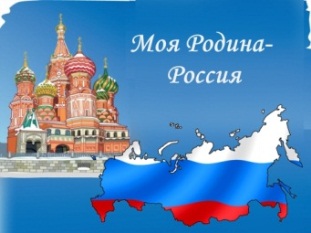 Созвездие России8:00Приход педагогов.Созвездие РоссииСозвездие России8:20Совещание педагогов по координации работы на день.Созвездие РоссииСозвездие России8:30Начало работы лагеря: встреча детей«Солнышко встаёт - спать ребятам не даёт» Созвездие РоссииСозвездие России08:45-09:00Зарядка: «Мы рады вам! Чтобы быть весь день в порядке, надо делать всем зарядку!»Созвездие РоссииСозвездие России09.00–09.15Линейка: «Пора, пора! На линейку, детвора!» (объявление плана работы на деньСозвездие РоссииСозвездие России9:15-10:00Завтрак: «Каша, чай, кусочек сыра –вкусно, сыто и красиво.»Созвездие РоссииСозвездие России10:00-10:15Минутка здоровья «Осанка – основа красивой походки» (беседа о последствиях плохой осанки).Созвездие РоссииСозвездие России10:15-11:00Час общения «День народного Единства». Конкурс рисунков.Созвездие РоссииСозвездие России11:00-12:00Занятия по кружкам и интересам. Творческая мастерскаяСозвездие РоссииСозвездие России12:00-12:30«Необычные техники рисования».Созвездие РоссииСозвездие России12:30-13:00Операция «Уют». Оздоровительные процедуры. Минутка безопасности. Инструктаж по  технике безопасности для воспитанников пришкольного  лагеря на занятиях по спортивным и подвижным играм (футбол, волейбол, баскетбол  и др.). Подвижные игры на свежем воздухе.Созвездие РоссииСозвездие России13:00-14:00Обед: «Нас столовая зовёт, суп отличный и компот.»Созвездие РоссииСозвездие России14:00-14:20Свободное время. Созвездие РоссииСозвездие России14:20-14:30Линейка (подведение итогов дня).Созвездие РоссииСозвездие России14:30Уход детей домой, совещание педагогов, анализ дня.«До свидания! До новых встреч!»День неделиДень 913 июня 2023День 913 июня 2023День 913 июня 2023Тема дняТема дняВремяСодержание дняСозвездие безопасности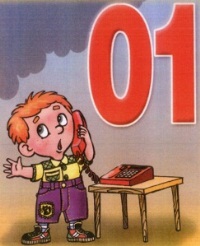 Созвездие безопасности8:00Приход педагогов.Созвездие безопасностиСозвездие безопасности8:20Совещание педагогов по координации работы на день.Созвездие безопасностиСозвездие безопасности8:30Начало работы лагеря: встреча детей«Солнышко встаёт - спать ребятам не даёт» Созвездие безопасностиСозвездие безопасности08:45-09:00Зарядка: «Мы рады вам! Чтобы быть весь день в порядке, надо делать всем зарядку!»Созвездие безопасностиСозвездие безопасности09.00–09.15Линейка: «Пора, пора! На линейку, детвора!» (объявление плана работы на деньСозвездие безопасностиСозвездие безопасности9:15-10:00Завтрак: «Каша, чай, кусочек сыра –вкусно, сыто и красиво.»Созвездие безопасностиСозвездие безопасности10:00-10:15Минутка здоровья «Ой, как больно» (беседа об оказании первой помощи при ранах, ушибах, растяжении).Созвездие безопасностиСозвездие безопасности10:15-11:00Спортивные-развлекательная программа «Молодецкие игры»Созвездие безопасностиСозвездие безопасности11:00-12:30Мероприятие «Берегите лес от пожара». Минутка безопасности. Инструктаж по технике безопасности для  воспитанников пришкольного лагеря при проведении прогулок, туристских походов, экскурсий, экспедиций.Подвижные игры на свежем воздухе.Созвездие безопасностиСозвездие безопасности12:30-13:00Операция «Уют». Оздоровительные процедуры.Созвездие безопасностиСозвездие безопасности13:00-14:00Обед: «Нас столовая зовёт, суп отличный и компот.»Созвездие безопасностиСозвездие безопасности14:00-14:30Свободное время.Созвездие безопасностиСозвездие безопасности14:20-14:30Линейка (подведение итогов дня).Созвездие безопасностиСозвездие безопасности14:30Уход детей домой, совещание педагогов, анализ дня.«До свидания! До новых встреч!»День неделиДень 1014 июня 2023День 1014 июня 2023День 1014 июня 2023Тема дняТема дняВремяСодержание дняСозвездие туриста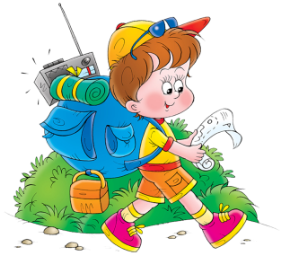 Созвездие туриста8:00Приход педагогов.Созвездие туристаСозвездие туриста8:20Совещание педагогов по координации работы на день.Созвездие туристаСозвездие туриста8:30Начало работы лагеря: встреча детей«Солнышко встаёт - спать ребятам не даёт» Созвездие туристаСозвездие туриста08:45-09:00Зарядка: «Мы рады вам! Чтобы быть весь день в порядке, надо делать всем зарядку!»Созвездие туристаСозвездие туриста09.00–09.15Линейка: «Пора, пора! На линейку, детвора!» (объявление плана работы на деньСозвездие туристаСозвездие туриста9:15-10:00Завтрак: «Каша, чай, кусочек сыра –вкусно, сыто и красиво.»Созвездие туристаСозвездие туриста10:00-10:15Минутка здоровья «Гимнастика для глаз» (беседа о профилактике снижения зрения).Минутка безопасности. Инструктаж по технике безопасности для воспитанников пришкольного лагеря по плаванию.Созвездие туристаСозвездие туриста10:15-11:30Занятия с преподавателями  ЦДОСозвездие туристаСозвездие туриста11:30-13:00Отрядные дела. Подвижные игры на свежем воздухе. Прогулка в парк.Созвездие туристаСозвездие туриста13:00-14:00Обед: «Нас столовая зовёт, суп отличный и компот.»Созвездие туристаСозвездие туриста14:00-14:30Свободное время.Созвездие туристаСозвездие туриста14:20-14:30Линейка (подведение итогов)Созвездие туристаСозвездие туриста14:30Уход детей домой, совещание педагогов, анализ дня.«До свидания! До новых встреч!»День неделиДень 1115 июня 2023День 1115 июня 2023День 1115 июня 2023Тема дняТема дняВремяСодержание дняСозвездие смеха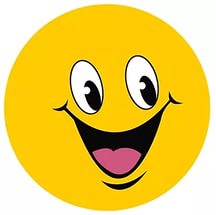 Созвездие смеха8:00Приход педагогов.Созвездие смехаСозвездие смеха08.20Совещание педагогов по координации работы на день.Созвездие смехаСозвездие смеха08.30 Начало работы лагеря: встреча детей«Солнышко встаёт - спать ребятам не даёт» Созвездие смехаСозвездие смеха08.45–09.00Зарядка: «Мы рады вам! Чтобы быть весь день в порядке, надо делать всем зарядку!»Созвездие смехаСозвездие смеха09.00–09.15Линейка: «Пора, пора! На линейку, детвора!» (объявление плана работы на день)Созвездие смехаСозвездие смеха09.15–10.00Завтрак: «Каша, чай, кусочек сыра –вкусно, сыто и красиво.»Созвездие смехаСозвездие смеха10:00-10:20Минутка здоровья «Жизнь без вредных привычек» (беседа о пропаганде ЗОЖ и профилактике вредных привычек).Минутка безопасности. Инструктаж  по технике безопасности для воспитанников пришкольного лагеря во время проведения спортивных соревнований.Созвездие смехаСозвездие смеха10:20-11:00Игровая программа «Жить без улыбки – просто ошибка».Созвездие смехаСозвездие смеха11:00-11:40Кружковая работа.Созвездие смехаСозвездие смеха11:40-13:30Операция «Уют». Оздоровительные процедуры.Созвездие смехаСозвездие смеха13:00-14:00Обед: «Нас столовая зовёт, суп отличный и компот.»Созвездие смехаСозвездие смеха14.00–14.20Свободное время. Подвижные игры на свежем воздухе.Созвездие смехаСозвездие смеха14.20-14.30Линейка (подведение итогов дня).Созвездие смехаСозвездие смеха14:30Уход детей домой, совещание педагогов, анализ дня.«До свидания! До новых встреч!»День неделиДень 1216 июня 2023День 1216 июня 2023День 1216 июня 2023Тема дняТема дняВремяСодержание дняСозвездие рекордов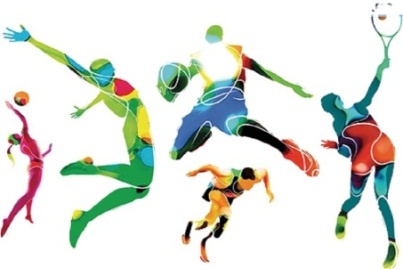 Созвездие рекордов8:00Приход педагогов.Созвездие рекордовСозвездие рекордов08.20Совещание педагогов по координации работы на день; Созвездие рекордовСозвездие рекордов08.30Начало работы лагеря: встреча детей: «Солнышко встаёт - спать ребятам не даёт» Созвездие рекордовСозвездие рекордов08.45–09.00Зарядка: «Мы рады вам! Чтобы быть весь день в порядке, надо делать всем зарядку!»Созвездие рекордовСозвездие рекордов09.00–09.15Линейка: «Пора, пора! На линейку, детвора!» (объявление плана работы на день)Созвездие рекордовСозвездие рекордов9:15-10:00Завтрак: «Каша, чай, кусочек сыра –вкусно, сыто и красиво.»Созвездие рекордовСозвездие рекордов10:00-10:15Минутка здоровья «Правильное питание» (беседа о вредной и полезной пище).Созвездие рекордовСозвездие рекордов10:15-11:00Настольные игры. Подвижные игры.Созвездие рекордовСозвездие рекордов11:00-12:30Занятия с преподавателями  ЦДОСозвездие рекордовСозвездие рекордов12:30-13:00Операция «Уют». Оздоровительные процедуры.Созвездие рекордовСозвездие рекордов13:00-14:00Обед: «Нас столовая зовёт, суп отличный и компот.»Созвездие рекордовСозвездие рекордов14:00-14:20Свободное время.Созвездие рекордовСозвездие рекордов14:20-14:30Линейка (подведение итогов дня).Созвездие рекордовСозвездие рекордов14:30Уход детей домой, совещание педагогов, анализ дня.«До свидания! До новых встреч!»День неделиДень 1317 июня 2023День 1317 июня 2023День 1317 июня 2023Тема дняТема дняВремяСодержание дняСозвездие профессий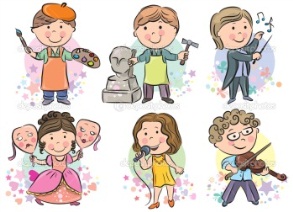 Созвездие профессий8:00Приход педагогов.Созвездие профессийСозвездие профессий08.20Совещание педагогов по координации работы на день;Созвездие профессийСозвездие профессий08.30Начало работы лагеря: встреча детей: «Солнышко встаёт - спать ребятам не даёт» Созвездие профессийСозвездие профессий08.45–09.00Зарядка: «Мы рады вам! Чтобы быть весь день в порядке, надо делать всем зарядку!»Созвездие профессийСозвездие профессий09.00–09.15Линейка: «Пора, пора! На линейку, детвора!» (объявление плана работы на день)Созвездие профессийСозвездие профессий9:00-10:00Завтрак: «Каша, чай, кусочек сыра –вкусно, сыто и красиво.»Созвездие профессийСозвездие профессий10:00-10:15Час ЗОЖ. «Сердечная недостаточность и инсульт» (практикум по оказанию первой мед.помощи при острой сердечной недостаточности и инсульте).Созвездие профессийСозвездие профессий10:15-11:00Игровая программа «Все профессии нужны, все профессии важны».Созвездие профессийСозвездие профессий11:00-12:30Творческая мастерская. Занятие по интересам. Минутка безопасности. Инструктаж по правилам безопасного поведения на водоемах в летний период. Подвижные игры на свежем воздухе.Созвездие профессийСозвездие профессий12:30-13:00Операция «Уют». Оздоровительные процедуры.Созвездие профессийСозвездие профессий13:00-14:00Обед: «Нас столовая зовёт, суп отличный и компот.»Созвездие профессийСозвездие профессий14:00-14:20Свободное время.Созвездие профессийСозвездие профессий14:20-14:30Линейка (подведение итогов дня).Созвездие профессийСозвездие профессий14:30Уход детей домой, совещание педагогов, анализ дня.«До свидания! До новых встреч!»День неделиДень 1418 июня 2023День 1418 июня 2023День 1418 июня 2023Тема дняТема дняВремяСодержание дняСозвездие творчества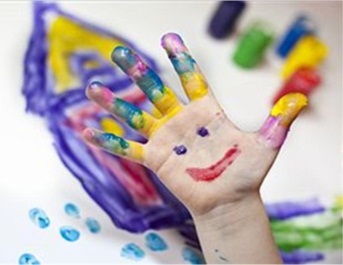 Созвездие творчества8:00Приход детей.Созвездие творчестваСозвездие творчества08.20Совещание педагогов по координации работы на день;Созвездие творчестваСозвездие творчества08.30Начало работы лагеря: встреча детей: «Солнышко встаёт - спать ребятам не даёт» Созвездие творчестваСозвездие творчества08.45–09.00Зарядка: «Мы рады вам! Чтобы быть весь день в порядке, надо делать всем зарядку!»Созвездие творчестваСозвездие творчества09.00–09.15Линейка: «Пора, пора! На линейку, детвора!» (объявление плана работы на день)Созвездие творчестваСозвездие творчества9:15-10:00Завтрак: «Каша, чай, кусочек сыра –вкусно, сыто и красиво.»Созвездие творчестваСозвездие творчества10:00-10:15Час ЗОЖ «Остановка сердца» (практикум по проведению сердечно-легочной реанимации).Созвездие творчестваСозвездие творчества10:15-11:00КТД «Летний коллаж»Созвездие творчестваСозвездие творчества11:00-12:00Дискотека «Танцевальный коктейль»Созвездие творчестваСозвездие творчества12:00-13:00Операция «Уют». Оздоровительные процедуры. Минутка безопасности. Инструктаж по  технике безопасности для воспитанников пришкольного  лагеряпо пожарной безопасности,  по технике безопасности для воспитанников пришкольного лагеря по электробезопасности.Игра «Счастливый случай».Созвездие творчестваСозвездие творчества13:00-14:00Обед: «Нас столовая зовёт, суп отличный и компот.»Созвездие творчестваСозвездие творчества14:00-14:20Свободное время.Созвездие творчестваСозвездие творчества14:20-14:30Линейка (подведение итогов дня).Созвездие творчестваСозвездие творчества14:30Уход детей домой, совещание педагогов, анализ дня.«До свидания! До новых встреч!»День неделиДень 1519 июня 2023День 1519 июня 2023День 1519 июня 2023Тема дняТема дняВремяСодержание дняСозвездие знаний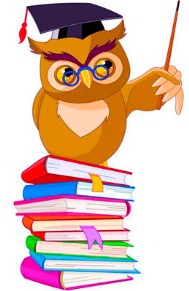 Созвездие знаний8:00Приход педагогов.Созвездие знанийСозвездие знаний08.20Совещание педагогов по координации работы на день;Созвездие знанийСозвездие знаний08.30Начало работы лагеря: встреча детей: «Солнышко встаёт - спать ребятам не даёт» Созвездие знанийСозвездие знаний08.45–09.00Зарядка: «Мы рады вам! Чтобы быть весь день в порядке, надо делать всем зарядку!»Созвездие знанийСозвездие знаний09.00–09.15Линейка: «Пора, пора! На линейку, детвора!» (объявление плана работы на день)Созвездие знанийСозвездие знаний9:15-10:00Завтрак: «Каша, чай, кусочек сыра –вкусно, сыто и красиво.»Созвездие знанийСозвездие знаний10:00-10:15Минутка здоровья «Массаж» (беседа о видах точечного самомассажа).Созвездие знанийСозвездие знаний10:15-11:00Познавательно-развлекательная игра «Десять ключей» Созвездие знанийСозвездие знаний11:00-12:30Конкурсная программа «Эрудит-шоу». Минутка безопасности. Инструктаж по технике безопасности для воспитанников пришкольного лагеря. Подвижные игры на свежем воздухе.Созвездие знанийСозвездие знаний12:30-13:00Операция «Уют». Оздоровительные процедуры.Созвездие знанийСозвездие знаний13:00-14:00Обед: «Нас столовая зовёт, суп отличный и компот.»Созвездие знанийСозвездие знаний14:00-14:20Свободное время.Созвездие знанийСозвездие знаний14:20-14:30Линейка (подведение итогов дня).Созвездие знанийСозвездие знаний14:30Уход детей домой, совещание педагогов, анализ дня.«До свидания! До новых встреч!»День неделиДень 1620 июня 2023День 1620 июня 2023День 1620 июня 2023Тема дняТема дняВремяСодержание дняСозвездие трудоголиков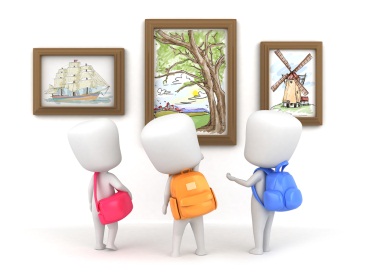 Созвездие трудоголиков8:00Приход педагогов.Созвездие трудоголиковСозвездие трудоголиков08.20Совещание педагогов по координации работы на день;Созвездие трудоголиковСозвездие трудоголиков08.30Начало работы лагеря: встреча детей: «Солнышко встаёт - спать ребятам не даёт» Созвездие трудоголиковСозвездие трудоголиков08.45–09.00Зарядка: «Мы рады вам! Чтобы быть весь день в порядке, надо делать всем зарядку!»Созвездие трудоголиковСозвездие трудоголиков09.00–09.15Утренняя линейка. Беседа по ТБ.Созвездие трудоголиковСозвездие трудоголиков9:15-10:00Завтрак: «Каша, чай, кусочек сыра –вкусно, сыто и красиво.»Созвездие трудоголиковСозвездие трудоголиков10:00-10:15Минутка здоровья «Режим дня» (беседа о важности соблюдения режима дня).Созвездие трудоголиковСозвездие трудоголиков10:15-12:00Экскурсия в музейСозвездие трудоголиковСозвездие трудоголиков12:00-13:00Операция «Уют». Оздоровительные процедуры.Созвездие трудоголиковСозвездие трудоголиков13:00-14:00Обед: «Нас столовая зовёт, суп отличный и компот.»Созвездие трудоголиковСозвездие трудоголиков14:00-14:20Свободное время.Созвездие трудоголиковСозвездие трудоголиков14:20-14:30Линейка (подведение итогов дня).Созвездие трудоголиковСозвездие трудоголиков14:30Уход детей домой, совещание педагогов, анализ дня.«До свидания! До новых встреч!»День неделиДень 1721 июня 2023День 1721 июня 2023День 1721 июня 2023Тема дняТема дняВремяСодержание дняСозвездие музыки и танца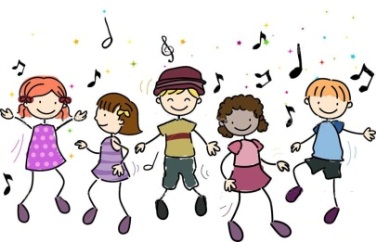 Созвездие музыки и танца8:00Приход педагогов.Созвездие музыки и танцаСозвездие музыки и танца8.20Совещание педагогов по координации работы на день.Созвездие музыки и танцаСозвездие музыки и танца8.30Начало работы лагеря, встреча детей «Солнышко встает-спать ребятам не дает.»Созвездие музыки и танцаСозвездие музыки и танца8.45-09.00Зарядка: «Мы рады вам! Чтобы быть весь день в порядке, надо делать всем зарядку!»Созвездие музыки и танцаСозвездие музыки и танца9:00-9:15Утренняя линейка. Беседа по ТБ.Созвездие музыки и танцаСозвездие музыки и танца9:15-10:00Завтрак: «Каша, чай, кусочек сыра –вкусно, сыто и красиво.»Созвездие музыки и танцаСозвездие музыки и танца10:00-10:15Час ЗОЖ. «Чтобы сердце не болело» (беседа по профилактике сердечных заболеваний).Созвездие музыки и танцаСозвездие музыки и танца10:15-11:30Занятия с преподавателями  ЦДОСозвездие музыки и танцаСозвездие музыки и танца11:30-12:00 Дискотека «Веселая танцплощадка». Конкурс танцевального мастерства «В ритме танца».Созвездие музыки и танцаСозвездие музыки и танца12:00-13:00Подвижные игры на свежем воздухе. Операция «Уют». Оздоровительные процедуры.Созвездие музыки и танцаСозвездие музыки и танца13:00-14:00Обед: «Нас столовая зовёт, суп отличный и компот.»Созвездие музыки и танцаСозвездие музыки и танца14:00-14:30Свободное время.Созвездие музыки и танцаСозвездие музыки и танца14:20-14:30Итоги дня. Линейка (подведение итогов дня)Созвездие музыки и танцаСозвездие музыки и танца14:30Уход детей домой, совещание педагогов, анализ дня.«До свидания! До новых встреч!»Созвездие музыки и танцаСозвездие музыки и танцаДень неделиДень 1822 июня 2023День 1822 июня 2023День 1822 июня 2023Тема дняТема дняВремяСодержание дняСозвездие памяти и скорби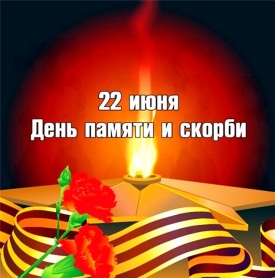 Созвездие памяти и скорби8:00Прием детей. Утренняя зарядка «Космос-ритмика».Созвездие памяти и скорбиСозвездие памяти и скорби8.20Совещание педагогов по координации работы на деньСозвездие памяти и скорбиСозвездие памяти и скорби8.30Начало работы лагеря, встреча детей «Солнышко встает-спать ребятам не дает.»Созвездие памяти и скорбиСозвездие памяти и скорби08.45-09.00Зарядка: «Мы рады вам! Чтобы быть весь день в порядке, надо делать всем зарядку!»Созвездие памяти и скорбиСозвездие памяти и скорби09.00-09.15Утренняя линейка. Беседа по ТБ.Созвездие памяти и скорбиСозвездие памяти и скорби9:15-10:00Завтрак: «Каша, чай, кусочек сыра –вкусно, сыто и красиво.»Созвездие памяти и скорбиСозвездие памяти и скорби10:00-10:15Минутка здоровья «Зарядка» (беседа о пользе утренней зарядки).Созвездие памяти и скорбиСозвездие памяти и скорби10:15-11:00Мероприятие «Память сердца». Митинг.Созвездие памяти и скорбиСозвездие памяти и скорби11:00-12:00 Интеллектуальная игра-викторина.Созвездие памяти и скорбиСозвездие памяти и скорби12:00-13:00Операция «Уют». Оздоровительные процедуры.Созвездие памяти и скорбиСозвездие памяти и скорби13:00-14:00Обед: «Нас столовая зовёт, суп отличный и компот.»Созвездие памяти и скорбиСозвездие памяти и скорби14:00-14:30Свободное время.Созвездие памяти и скорбиСозвездие памяти и скорби14:20-14:30Итоги дня. Минутка безопасности. Инструктаж по  технике безопасности  для воспитанников пришкольного лагеря при проведении массовых мероприятий (концертов, фестивалей, конкурсов,  слетов, брейн-рингов и др.).Созвездие памяти и скорбиСозвездие памяти и скорби14:30Уход детей домой, совещание педагогов, анализ дня.«До свидания! До новых встреч!»День неделиДень 1923 июня 2023День 1923 июня 2023День 1923 июня 2023Тема дняТема дняВремяСодержание дняСозвездие литературы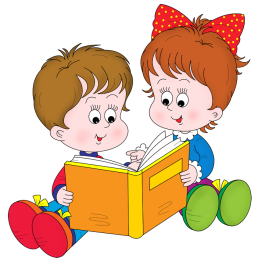 Созвездие литературы8:00Прием детей. Утренняя зарядка «Космос-ритмика».Созвездие литературыСозвездие литературы08.20Совещание педагогов по координации работы на день.Созвездие литературыСозвездие литературы08.30Начало работы лагеря, встреча детей «Солнышко встает-спать ребятам не дает.»Созвездие литературыСозвездие литературы08-09.00Зарядка: «Мы рады вам! Чтобы быть весь день в порядке, надо делать всем зарядку!»Созвездие литературыСозвездие литературы9:00-9:15Утренняя линейка. Беседа по ТБ,Созвездие литературыСозвездие литературы9:15-10:00Завтрак: «Каша, чай, кусочек сыра –вкусно, сыто и красиво.»Созвездие литературыСозвездие литературы10:00-10:15Минутка здоровья «Улыбка» (беседа о правилах ухода за зубами).Созвездие литературыСозвездие литературы10:15-11:30Занятия с преподавателями  ЦДОСозвездие литературыСозвездие литературы11:30-12:30 Подвижные игры на свежем воздухе. Чемпионат мира по скорости чтения.Созвездие литературыСозвездие литературы12:30-13:00Операция «Уют». Оздоровительные процедуры.Созвездие литературыСозвездие литературы13:00-14:00Обед: «Нас столовая зовёт, суп отличный и компот.»Созвездие литературыСозвездие литературы14:00-14:30Свободное время.Созвездие литературыСозвездие литературы14:20-14:30Линейка. Итоги дня. Созвездие литературыСозвездие литературы14.30Уход детей домой, совещание педагогов, анализ дня.«До свидания! До новых встреч!»Созвездие литературыСозвездие литературыДень неделиДень 2024 июня 2023День 2024 июня 2023День 2024 июня 2023Тема дняТема дняВремяСодержание дняСозвездие каникулы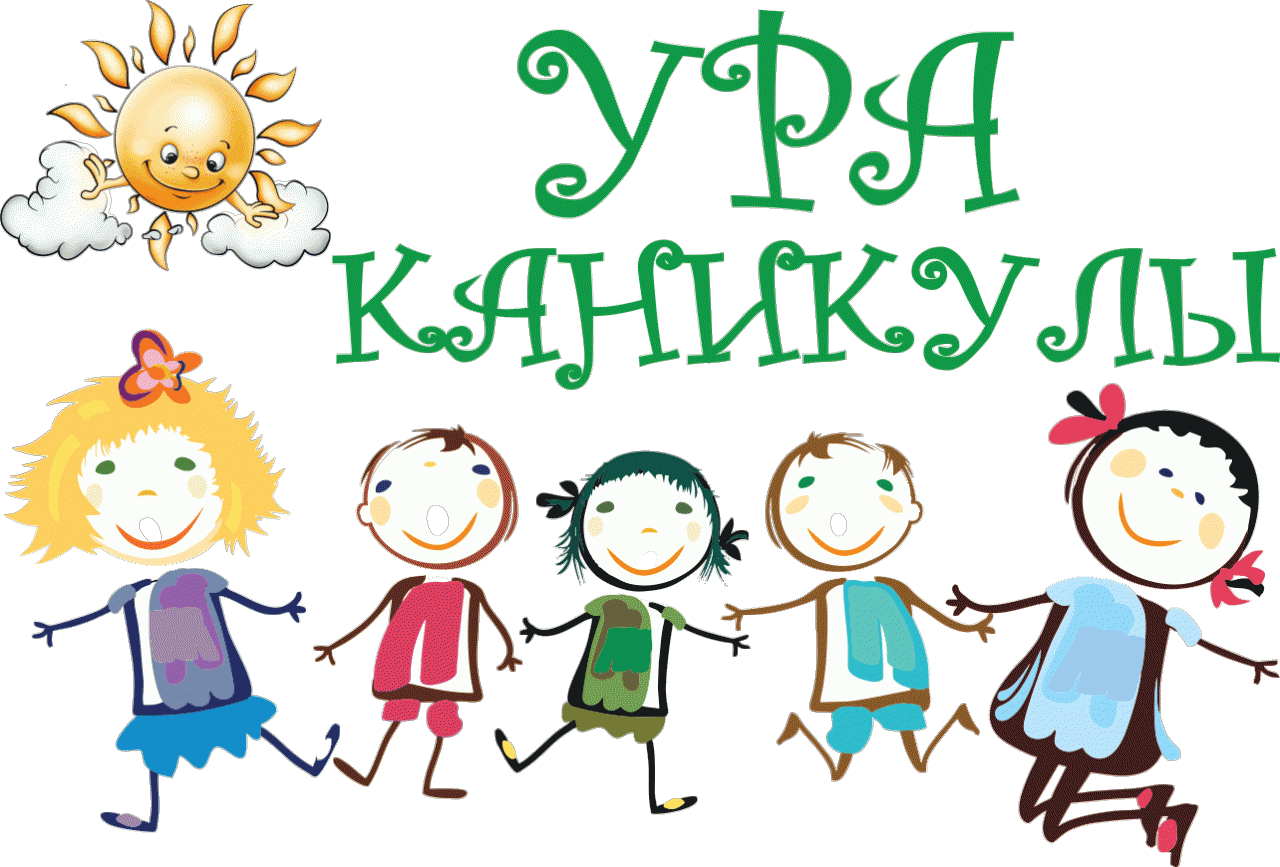 Созвездие каникулы8:00Приход педагогов.Созвездие каникулыСозвездие каникулы08.20Совещание педагогов по координации работы на день.Созвездие каникулыСозвездие каникулы08.30Начало работы лагеря, встреча детей «Солнышко встает-спать ребятам не дает.»Созвездие каникулыСозвездие каникулы08.45-09.00Зарядка: «Мы рады вам! Чтобы быть весь день в порядке, надо делать всем зарядку!»Созвездие каникулыСозвездие каникулы9:00-9:15Утренняя линейка. Беседа по ТБ.Созвездие каникулыСозвездие каникулы9:15-10:00Завтрак: «Каша, чай, кусочек сыра –вкусно, сыто и красиво.»Созвездие каникулыСозвездие каникулы10:00-10:15Минутка здоровья «Пейте дети молоко» (беседа о пользе молочных продуктов).Созвездие каникулыСозвездие каникулы10:15-12:30Поход в кинотеатрСозвездие каникулыСозвездие каникулы12:30-13:00Операция «Уют». Оздоровительные процедуры.Созвездие каникулыСозвездие каникулы13:00-14:00Обед: «Нас столовая зовёт, суп отличный и компот.»Созвездие каникулыСозвездие каникулы14:00-14:30Свободное время. Созвездие каникулыСозвездие каникулы14:20-14:30Линейка (подведение итогов)Созвездие каникулыСозвездие каникулы14:30Уход детей домой, совещание педагогов, анализ дня.«До свидания! До новых встреч!»День неделиДень 2125 июня 2023День 2125 июня 2023День 2125 июня 2023Тема дняТема дняВремяСодержание дняСозвездие расставаний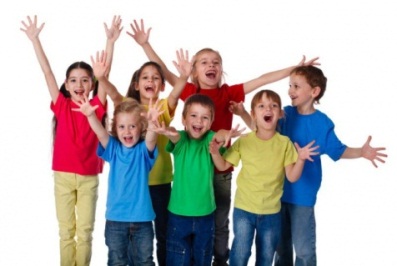 Созвездие расставаний8:00Приход педагогов.Созвездие расставанийСозвездие расставаний8.20Совещание педагогов по координации работы на день.Созвездие расставанийСозвездие расставаний08.30Начало работы лагеря, встреча детей «Солнышко встает-спать ребятам не дает.»Созвездие расставанийСозвездие расставаний08.45-09.00Зарядка: «Мы рады вам! Чтобы быть весь день в порядке, надо делать всем зарядку!»Созвездие расставанийСозвездие расставаний9:00-9:15Утренняя линейка. Беседа по ТБ.Созвездие расставанийСозвездие расставаний9:15-10:00Завтрак: «Каша, чай, кусочек сыра –вкусно, сыто и красиво.»Созвездие расставанийСозвездие расставаний10:00-10:15Минутка безопасности. Инструктаж по обеспечению безопасности воспитанников пришкольного лагеря при движении пешим порядком в колонне и при перевозке автотранспортом.Созвездие расставанийСозвездие расставаний10:15-11:00Закрытие лагерной смены. Концертная программа «Ты меня не забывай».Созвездие расставанийСозвездие расставаний11:00-12:00 Коллаж «Расстанемся друзьями». Анкетирование «Что Вам понравилось?».Созвездие расставанийСозвездие расставаний12:00-13:00«Час ЗОЖ». Беседа на тему «Ваши эмоции и инсульт». Творческая мастерская. Мастер класс  по изготовлению смайликов.Созвездие расставанийСозвездие расставаний13:00-14:00Обед: «Нас столовая зовёт, суп отличный и компот.»Созвездие расставанийСозвездие расставаний14:00-14:30Свободное время.Созвездие расставанийСозвездие расставаний14:20-14:30Линейка подведение итогов.Созвездие расставанийСозвездие расставаний14:30Трудовой бунт. Операция «Чистый двор».Созвездие расставанийСозвездие расставанийУход детей домой, совещание педагогов, анализ дня.«До свидания! До новых встреч!»